ҠАРАР                                                  №  05                        РАСПОРЯЖЕНИЕ31  ғинуар  2022  й.                                                                    31  января  2022 г.Дүшəмбикə ауылы                                                                    село ДушанбековоО назначении  ответственного  лица по защите прав потребителей  на территории  сельского поселения Душанбековский  сельсовет муниципального района Кигинский район Республики Башкортостан      В целях совершенствования работы по обеспечению реализации федерального законодательства о защите прав потребителей, повышения эффективности действующей системы законных интересов и прав граждан на территории сельского поселения  Душанбековский сельсовет муниципального района Кигинский  район     Республики Башкортостан:1. Назначить ответственным  лицом по вопросам защиты прав потребителей на территории  сельского поселения  Душанбековский  сельсовет муниципального района  Кигинский район     Республики Башкортостан  управляющего  делами  Усманову  Р.Г.2.  Контроль  за  исполнением  распоряжения  оставляю  за  собой.Глава  сельского поселения                                                       Ф.А. ГизатуллинБашkортостан РеспубликаһыныңҠыйғы районымуниципаль районының   Дүшəмбикə ауыл Советы ауыл  билəмəһе хакимиəте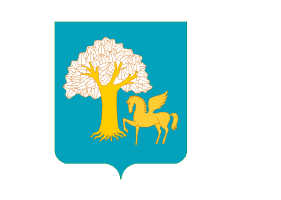 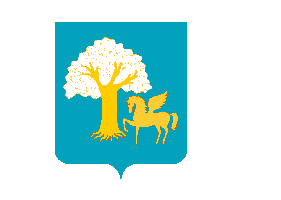 Администрация  сельского поселенияДушанбековский сельсоветмуниципального районаКигинский районРеспублики Башкортостан